МБДОУ  детский сад  №40 «Березка»Конспект индивидуального логопедического занятияна тему: «Автоматизация звука Ш»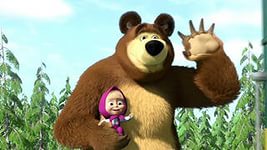 Учитель-логопед: Гончарова Е.В.2022г.Цель: автоматизировать звук Ш.Задачи:коррекционно - развивающие:закрепление навыков правильного произношения звука Ш в слогах, словах, предложениях, в связной речи;развитие фонематического слуха, формирование навыка самоконтроля за собственной речью; закрепление умения осуществлять слоговой анализ слова; закрепление правильного согласования имен прилагательных с существительными в роде; развитие артикуляционной, мелкой и общей моторики;  развитие внимания, памяти, логического мышления. воспитательные:формирование положительной мотивации на занятии;развитие способности к сотрудничеству, умения работать в паре.Оборудование: картинки с  Машей и Медведем;картинки: шарф, душ, ковш, шапка, кошка, шуба, подушка, машина, шиповник;3 картинки с изображением шкафа; пособие «Следы»;мнемодорожки;массажная варежка; ребристая доска; пульт телевизора; раскраска «Маша и Медведь»№п/пСтруктура занятияСодержание занятияХод занятия1Организационный моментСообщение темы занятияЛогопед показывает конверт ребенку:- Кто-то прислал нам свои фотографии, ты узнал, кто это? (Это Маша и Медведь из мультфильма.)- Послушай, как я их назову: Машшша, Мишшшка. Какой звук я выделила? (Звук Ш.)- Сегодня на занятии мы будем учиться правильно произносить в словах, предложениях звук Ш. А помогут нам в этом герои мультфильма «Маша и медведь».2Артикуляционная гимнастикаУпражнение «Бублик»Упражнение «Вкусное варенье»Упражнение «Чашечка»Упражнение «Гармошка»- В одном домике жила девочка Маша. Домик у нее красивый, с круглыми окошками, как бублик. Покажи, какие окошки. (Упр.«Бублик»)- Сегодня Маша печет блины.- К блинам Маша приготовила сладкий чай и варенье. Давай сделаем упр. «Вкусное варенье» Налила чай в чашечку. Упр. «Чашечка»- Хорошо и весело стало Маше, взяла она гармошку и стала играть. Упр. «Гармошка».3Произнесение слогов и слоговых сочетаний со звуком ШИспользование элементов иппликатора КузнецоваОднажды Маша решила сходить к Мишке в гости. Шла она по лесу и вдруг увидела следы (Логопед выставляет карточку с изображением следов с наклеенными на них элементами иппликатора Кузнецова).  Стала она по ним ходить и произносить слоги:ша-шу-ши аш-уш-иш  шта-шту-штыши-ша-шу иш-аш-уш  шка-шко-шкушу-ши-ша уш-иш-аш шма-шмо-шма4Произнесение слов со звуком Ш в предложенияхИгра «Пройди по дорожке» Логопед приглашает ребенка встать на ребристую доску: - Идет Маша дальше по дорожке. И мы пойдем вместе с ней. Шаг ты будешь делать в том случае, если услышишь в слове звук Ш: Для… Мишутки…малыша…Маша…вяжет… теплый…шарф…Шарф… на… шею… он …повяжет…И… спасибо… Маша… скажет… - Молодец, у тебя внимательные ушки!5Пальчиковая гимнастика «Варежка» Использование массажной варежкиА чтобы нам стать еще более внимательными, сделаем пальчиковую гимнастику: Маша варежку нашла,По ладошке провела,Маша гладит по ладошке,Будто убирает крошки,А теперь наши ладошкиПусть попляшут понарожку.6Слоговой анализ словИгра «Фокусы»Вот и дошла Маша до дома Мишки. Зашла, посмотрела вокруг, а хозяина-то нет. Решила Маша устроить Мишке сюрприз. Показать ему фокусы. Пришел Мишка, а Маша взяла шляпу фокусника и стала доставать оттуда разные предметы.- Давай назовем предметы, которые нарисованы на картинках  и разделим слова на части. А чтобы у Мишки не было беспорядка в комнате, мы будем складывать картинки: в первый шкаф  положим картинки с одним слогом в названии, во второй шкаф положим картинки с двумя слогами, в третий шкаф уберем картинки с тремя слогами в названии. - Ребенок делает слоговой анализ слов: шарф, душ, ковш, шапка, кошка, шуба, подушка, машина, шиповник и раскладывает картинки к соответствующему макету шкафа.7Игра на согласование прилагательных с существительными в родеИгра «Большой-большая»- Посмотри на картинки и ответь, про что можно сказать «большой»? А про что  можно сказать «большая»?  (Ребенок произносит словосочетания «большой шарф», «большой ковш», «большой душ», «большой шиповник», «большая шапка», «большая кошка», «большая подушка», «большая шуба», «большая машина».)8Динамическая паузаВдруг Машенька посмотрела в окно и увидела синичку. Давай  поиграем. Будем повторять движения  за Машенькой и синичкой:Поглядите: боком, боком			Ребенок ставит руки на пояс.Шла синичка мимо окон.			Прыгает в сторону.Скок-поскок, скок-поскок,			Прыгает вперед-назад.Дайте булочки кусок.			Разводит руками.У тебя хорошо получается. Молодец!9Игра «Сломанный телевизор»- Увидела Маша на столе  пульт и захотела включить телевизор. Послушала она, да только понять ничего не может.  Давай поможем Маше исправить предложения:На елке мышка, а в норке  шишка.Поиграли в чашки, а помыли шашки. Наша Маша чашку шила, а Наташа платье мыла.10Рассказывание стихотворений с использованием мнемодорожекМнемодорожки:Логопед выставляет перед ребенком мнемодорожки и говорит, что эти картинки помогут нам рассказать стишки для Мишки:а) Миша под душем моет шею и уши.б) Шапка да шубка –     Вот наш Мишутка.в) Я рубашку сшила мишке.   Я сошью ему штанишки.    Надо к ним карман пришить   И конфетку положить.11Итог занятияВот и помогли мы Маше и Мишке встретиться. Какой звук мы учились сегодня правильно произносить в словах, в предложениях, в стихотворениях? Какое задание тебе понравилось больше? Ты хорошо занималась, молодец. Наши герои приготовили тебе приз. (Раскраска с героями мультфильма «Маша и медведь»).12Домашнее заданиеПовторить упражнения по автоматизации звука Ш.  Разукрасить героев мультфильма «Маша и медведь». 